            Задания для 4 класса по сольфеджио (ПП)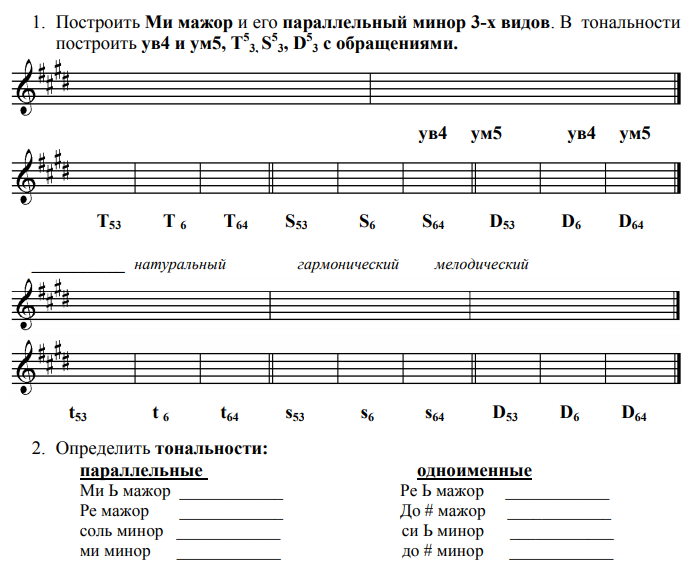 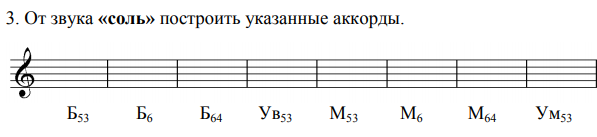 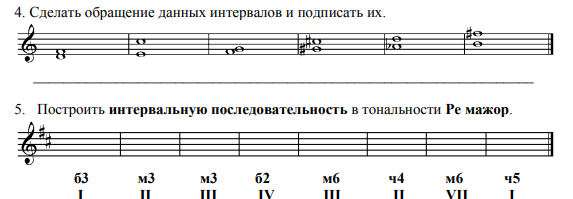 